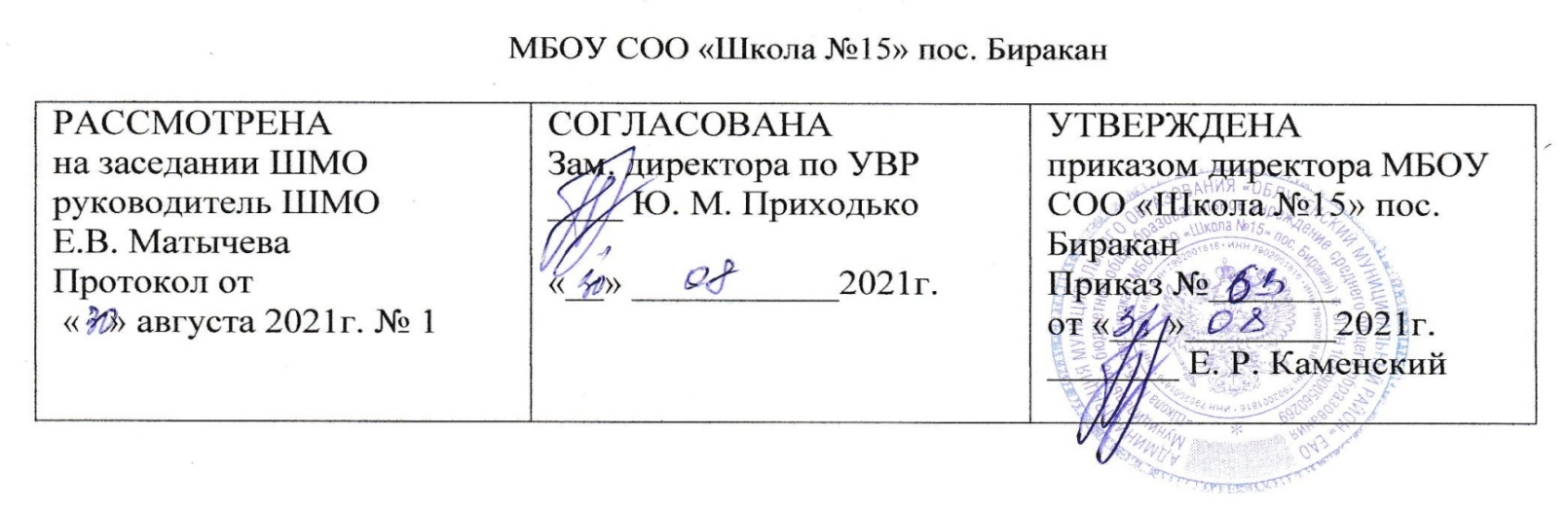 УЧЕБНАЯ РАБОЧАЯ ПРОГРАММАпомузыке(для 6 класса)                                        Составитель:Учитель высшей категории – Матычева Е.В.п. Биракан2021-2022 уч год6 классРабочая программа учебного предмета «Музыка» для 6 класса составлена в соответствии с требованиями Федерального государственного общеобразовательного стандарта начального общего образования (приказ Минобрнауки России от 17.12.2010 № 1897), с учетом Примерной основной образовательной программы начального общего образования, одобренной решением федерального учебно – методического объединения по общему образованию (протокол от 8 апреля 2015 года № 1/15), в соответствии с  Примерной программой  по музыке и на основе авторской программы «Музыка» Алеева, Науменко.  Музыка 1–4 классы: рабочие программы В. В. Алеева, Т. И. Науменко[и др.]. (М.: Просвещение, 2011). Учебник: «Музыка». 6 класс: учебник для общеобразовательных организаций/  Алеева, Науменко. – Москва, Просвещение, 2018г.На изучение музыки в 6 классе отводится  1 час в неделю. Таким образом, всего 35 часов, (35 недель).Планируемые результаты освоения учащихся программы по музыке для 6 класса- наблюдать за многообразными явлениями жизни и искусства, выражать своё отношение к искусству, оценивая художественно-образное содержание произведения в единстве с его формой;- понимать специфику музыки и выявлять родство художественных образов разных искусств (общность тем взаимодополнение выразительных средств- звучаний, линий, красок), различать особенности видов искусства;- выражать эмоциональное содержание музыкальных произведений в исполнении, участвовать в различных формах музицирования, проявлять инициативу художественно-творческой деятельности.- принимать активное участие в художественных событиях класса, музыкально эстетической жизни школы, района, города и др. ( музыкальные вечера, музыкальные гостиные, концерты для младших школьников и др.);- самостоятельно решать творческие задачи, высказывать свои впечатления о концертах, кинофильмах, художественных выставках и др., оценивая их с художественно эстетической точки зрения.Ученик научится:-сравнивать музыкальные произведения разных жанров и стилей;-представлять место и роль музыкального искусства в жизни человека;-различать особенности музыкального языка, художественных средств выразительности, специфики музыкального образа;-различать основные жанры народной и профессиональной музыки.Основное содержание Тема года: «В ЧЕМ СИЛА МУЗЫКИ?Введение в тему года «В чем сила музыки». Объяснить что курс 6 класса посвящен изучению вопросов художественной выразительности музыкального искусства. Слушание польки «Трик-трак» Ф. Шопена и прелюдии соль минор Рахманинова. Разучивание песни Г. Струве «Школьный корабль». Письмо Богине Музыке. «Тысяча миров» музыкиНаш вечный спутник. Не только жизнь учит понимать искусство, но и само искусство учит понимать жизнь. Музыка – огромная сила, способная  преображать окружающую жизнь. Созидательная сила музыки. Проблема добра и зла в музыке. Слушание музыки Ж. Брель «Вальс», П. Чайковский «Сентиментальный вальс», фрагмент симфонии №6, Ф. Шопен «Блестящий вальс», И. Штраус,  вальсы,   М. Мусоргский «Старый замок»,  Глюк, фрагменты оперы «Орфей и Эвридика», фрагменты оперы С. Прокофьева «Повесть о настоящем человеке» и кантаты «Александр Невский», фрагменты симфонии № 9 и № 5  Л. Бетховена, песни И. Дунаевского и В. Баснера.  Разучивание песен А. Островского  «Мальчишки и девчонки», Г. Струве «Спасибо вам, учителя», Г. Струве «Полонез дружбы».Зрительный ряд: П. Федотов «Сватовство майора», В. Пукирев «Неравный брак», М. Врубель «Пан», портреты композиторовКак создается музыкальное произведениеЕдинство сторон музыкального произведения. Ритм – основа музыки. Звук, который выражает слово. Единство содержания и формы. Музыкальные тембры. Музыкальная динамика. Музыкальные жанры: песня, романс, симфония, кантата, оратория, опера, балет, оперетта, жанры программной музыки. Слушание музыки: М.Равель «Болеро», Хачатурян «Танец с саблями»,  Шостакович  фрагменты симфонии №7 «Ленинградской», Бетховен, увертюра «Эгмонт», Шуберт «Серенада», Моцарт «Реквием, Лакримоза», Сен-Санс «Лебедь»,  И. Бах, органные фуги, «Весенние воды» С. Рахманинов, песни о войне: «Священная война», «Дороги», «День Победы». Создание устных журналов «Недаром помнит вся Россия», «Песни, звавшие на подвиг». Изучение новых музыкальных терминов: ноктюрн, баллада, романс, полифония, сюита, рондо, серенада. Разучивание: Е. Крылатов «Прекрасное далёко», «Звуки музыки», «Баллада о солдате», и др. Зрительный ряд: портреты композиторовЧудесная тайна музыкиВ чем сила музыки. Какой мир музыки мы открыли для себя. Слушание: Г. Свиридов «Время, вперёд», Н. Римский-Корсаков, фрагменты оперы «Снегурочка»,  Зрительный ряд: музыкальные инструменты, портреты композиторов.                                                                                             Тематическое планирование                                                                                 Календарно – тематическое планирование                                                                   Учебно – методическое обеспечение программыНауменко, Т. И. Музыка. 6 класс [Текст] : учеб. для общеобразоват. учреждений / Т. И. Науменко, В. В. Алеев. - М.: Дрофа, 2009.Музыка. 6 класс [Текст] : нотная хрестоматия и методические рекомендации для учителя : учеб.-метод, пособие / сост. Т. И. Науменко, В. В. Алеев. - М.: Дрофа, 2006. - 248 с.: ноты. Музыка. 6 класс [Электронный ресурс]: фонохрестоматия на 2 CD / Т. И. Науменко, В. В. Алеев. - М. : Дрофа, 2009.-2 электрон, опт. диска (CD-Rom)Дополнительная литератураМетодические пособия для учителя:Алиев, Ю. Б. Пение на уроках музыки [Текст] / Ю. Б. Алиев. - М.: Владос-Пресс, 2005.Владимиров, В. Н. Музыкальная литература [Текст] / В. Н. Владимиров, А. И. Лагутин. - М.: Музыка, 1984.Гришанович, Н. Музыка в школе [Текст] : методическое пособие для учителей / Н. Гриша- нович. - Минск: Юнипресс, 2006.Клёнов, А. Там, где музыка живёт [Текст] / А. Клёнов. - М.: Педагогика, 1985.Музыка. 6 класс [Текст] : поурочные планы по учебнику Т. И. Науменко, В. В. Алеева / авт.-сост. О. П. Власенко. - Волгоград : Учитель, 2009.     Дополнительная литература для учащихся:Куберский, И. Ю. Энциклопедия для юных музыкантов [Текст] / И. Ю. Куберский, Е. В. Минина. - СПб.: ТОО «Диамант»: ООО «Золотой век», 1996.Прохорова, И. А. Зарубежная музыкальная литература [Текст] / И. А. Прохорова. - М.: Музыка, 1972.Прохорова, И. А. Советская музыкальная литература [Текст] / И. А. Прохорова. - М.: Музыка, 1972.Интернет-ресурсыВикипедия. Свободная энциклопедия [Электронный ресурс]. - Режим доступа: http://ru. wikipedia.org/wikiКлассическая музыка [Электронный ресурс]. - Режим доступа: http://classic.chubrik.ruМузыкальная энциклопедия [Электронный ресурс]. - Режим доступа : http://dic.academic.ru/ contents.nsf/enc_musicМузыкальный энциклопедический словарь [Электронный ресурс]. - Режим доступа: http:// www.music-dic.ruМузыкальный словарь [Электронный ресурс]. - Режим доступа: http://dic.academic.ru/con- tents. nsf/ dic_mus ic                                                                                    Промежуточной аттестации  в форме (Тест)1.Музыка, как искусство, несет в себе:а) механическую память;б) душу времени;в) сожаление об ушедших временах2.Назовите известные сказки, предания, мифы о волшебной силе музыки_______________________________________3.Ритм – это:       а) движение музыкального потока;   б) разновидность размера в музыкальном произведении;   в) последовательность длительностей звуков, отвлеченных от высоты4.Дайте русский вариант определения темпа:Адажио –                                             Модерато –Аллегро –                                            Престо –5.Соотнесите музыкальные произведения и их авторов:«Болеро»                                                            Ф. Шопен«Полонез»                                                          В.А. Моцарт«Органная хоральная прелюдия»                    М. РавельБалет «Щелкунчик»                                          К.В. ГлюкРеквием «Лакримоза»                                       П.И. ЧайковскийОпера «Орфей и Эвридика»                             Ж. БизеОпера «Кармен»                                                И.С. Бах    6.Кому из великих композиторов принадлежат слова: «Мелодия – душа музыки»? _________________________________7.Назовите два лада музыкальной выразительности ___________________________8.Продолжите высказывание И.С. Баха: «Полифония – это особый способ изложения музыкальной мысли, который должен восприниматься как… __________________________________9.Сколько групп инструментов включает в себя современный симфонический оркестр:     а) 3;             б) 5;          в) 6;                г) 4.10.Расставьте динамические оттенки от «очень тихо» до «очень громко»:меццо форте                   пианиссимо                фортиссимомеццо пиано                   пиано                          фортеКритерии оценивания  № РАЗДЕЛЫ.КОЛ – ВО ЧАСОВ.1.Музыка  души.92.Как создаётся музыкальное произведение223.Чудесная тайна музыки.4ИТОГО:35Контрольные работыМузыкальная викторинаКонцертТесты         442№ урокаТема урокаТема урокаКол- вочасовКол- вочасовТип урокаЭлементы основного и дополнительногоМузыкальный материалТребования к уровню подготовки учащихсяВид контроляДомашнее заданиеДомашнее заданиеДата проведенияДата проведения№ урокаТема урокаТема урокаКол- вочасовКол- вочасовТип урокаЭлементы основного и дополнительногоМузыкальный материалТребования к уровню подготовки учащихсяВид контроляДомашнее заданиеДомашнее заданиепланФакт1223345678991011Тема года: «В чем сила музыки»Тема года: «В чем сила музыки»Тема года: «В чем сила музыки»Тема года: «В чем сила музыки»Тема года: «В чем сила музыки»Тема года: «В чем сила музыки»Тема года: «В чем сила музыки»Тема года: «В чем сила музыки»Тема года: «В чем сила музыки»Тема года: «В чем сила музыки»Тема года: «В чем сила музыки»Тема года: «В чем сила музыки»Тема года: «В чем сила музыки»Тема года: «В чем сила музыки»Раздел I. Музыка души (9 ч)Раздел I. Музыка души (9 ч)Раздел I. Музыка души (9 ч)Раздел I. Музыка души (9 ч)Раздел I. Музыка души (9 ч)Раздел I. Музыка души (9 ч)Раздел I. Музыка души (9 ч)Раздел I. Музыка души (9 ч)Раздел I. Музыка души (9 ч)Раздел I. Музыка души (9 ч)Раздел I. Музыка души (9 ч)Раздел I. Музыка души (9 ч)Раздел I. Музыка души (9 ч)Раздел I. Музыка души (9 ч)1Музыка душиМузыка души11КомбинированныйМузыка - она везде и нигде,она в нас живёт и в насумирает. Музыка задевает струны нашей души. Музыка - гармония нашей души. Как влияет музыка на настроение? Восприятие музыки. Эмоциональная отзывчивость на музыку. Е. Дога. Вальс(из кинофильма«Мой ласковый и нежный зверь»); А. Рыбников, И. Кохановский. «Цветные сны» (хоровое пение)Знать и пониматьопределение «музыка души».Уметь характеризовать состояние и настроение, вызванное музыкой; исполнять выразительно песню, применяя отработанные вокально - хоровые навыкиУстныйопрос.Хоровое пениеУстныйопрос.Хоровое пение2-3Наш вечный спутник. Искусство и фантазияНаш вечный спутник. Искусство и фантазия22КомбинированныйМузыкальные фантазии.Симфония - жанр симфонической инструментальноймузыки; музыкальное сочинение для оркестра, обычно в трех или четырех частях, иногда с включением голосов. Особенности музыки различных эпохМ. Глинка. Вальс -фантазия (фрагмент);  И. Брамс.Симфония № 3.III часть (фрагмент); Г. Струве, К. Ибряев. «Школьный корабль» (хоровое пение)Знать о роли искусства в жизни человека.Уметь приводитьпримеры воздействия музыки на человека; исполнять песню лирического характера певуче, в Устныйопрос.ХоровоепениеУстныйопрос.Хоровоепение4Искусство -память человечестваИскусство -память человечества11КомбинированныйВиды оркестров: духовой,симфонический, народныхинструментов и др. Оркестр – многочисленный инструментальный ансамбль.М. Мусоргский. «Старый замок» (из фортепианного цикла «Картинки с выставки»).Г. Струве, К. Ибряев. «Школьный корабль» Знать виды оркестров, их состав, выдающиеся оркестрымира, знаменитыхдирижеров оркестров.Уметь определятьвид оркестра на слух.Устныйопрос.ХоровоепениеУстныйопрос.Хоровоепение5Какой бывает музыкаКакой бывает музыка11КомбинированныйМногообразие мира музыки. Музыка эпохи Средневековья - период развития музыкальной культуры, охватывающий промежуток примерно с V по XIV века н. э. М. Мусоргский. «Старый замок»; Г. Струве, К. Ибряев. «Школьный корабль» (хоровое пение)Уметь объяснять понятие «музыкальная культура»; приводить примеры, характеризующие богатство мировой музыкальной культуры.Устный опрос. Хоровое пениеУстный опрос. Хоровое пение6Волшебная сила музыкиВолшебная сила музыки11КомбинированныйОсновные образно-эмоциональные сферы музыки и многообразие музыкальных жанров и стилей. Разнообразие вокальной, вокально- инструментальной,  симфонической и сценической музыки. Л. Бетховен. Симфония № 7;  Г. Струве, К. Ибряев. «Школьный корабль»( хоровое пение)Знать различные классификации музыкальных произведений (исполнители, жанры, темы). Уметь воспринимать музыкальное искусство во всем многообразии его видов и жанров7-8Музыка объединяет людейМузыка объединяет людей22КомбинированныйВоздействие музыки на общество и на каждого человека в отдельности. Музыка может объединять людей разных народов. Музыкальная картина современного мираК. Дебюсси. «Сирены»;Г. Струве, К. Ибряев. «Школьный корабль» (хоровое пение)Уметь объяснить способность музыки объединять людей ради общих благих целей; познавать мир через музыкальные формы и образыУстный опрос. Хоровое пениеУстный опрос. Хоровое пение9Тысяча миров музыки (заключительный урок раздела)Тысяча миров музыки (заключительный урок раздела)11КомбинированныйВзаимосвязь музыки с другими искусствами как различными способами художественного познания мира. Обобщение полученных знаний. Музыкальная викторинаЯ. Дубравин, В. Суслов. «Всюду музыка живет» (хоровое пение)Уметь определять и правильно употреблять в речи изученные понятия, слушать, воспринимать, анализировать музыкальные произведения и их фрагменты; Устный опрос. Хоровое пениеУстный опрос. Хоровое пениеРаздел II. Как создается музыкальное произведение (22 ч)Раздел II. Как создается музыкальное произведение (22 ч)Раздел II. Как создается музыкальное произведение (22 ч)Раздел II. Как создается музыкальное произведение (22 ч)Раздел II. Как создается музыкальное произведение (22 ч)Раздел II. Как создается музыкальное произведение (22 ч)Раздел II. Как создается музыкальное произведение (22 ч)Раздел II. Как создается музыкальное произведение (22 ч)Раздел II. Как создается музыкальное произведение (22 ч)Раздел II. Как создается музыкальное произведение (22 ч)Раздел II. Как создается музыкальное произведение (22 ч)Раздел II. Как создается музыкальное произведение (22 ч)Раздел II. Как создается музыкальное произведение (22 ч)Раздел II. Как создается музыкальное произведение (22 ч)10Единство музыкального произведенияЕдинство музыкального произведения1КомбинированныйКомбинированныйОсобенности музыкального искусства (средства музыкальной выразительности: мелодия, тембр, ритм, лад и др.). Виды ритмов. Ритмический рисунок танцев - мазурки, вальса. Ф. Шопен. Мазурка си-бемоль мажор. И. Штраус. Вальс «Сказки Венского леса»Знать средства музыкальной выразительности, виды ритмов, от чего зависит ритмический рисунок.Уметь аргументировать свою точку зрения по поводу музыкальных произведений; Устный опрос. Хоровое пениеУстный опрос. Хоровое пение11Вначале был ритм. Вначале был ритм. 1КомбинированныйКомбинированныйРитм в музыке - неразмеренное соотношение длительностей звуков(нот)в их последовательности. JI. Бетховен. Симфония №5.1 часть (фрагмент); Г. Струве, А. Барто. «Бьют тамтамы» (хоровое пение)Знать понятие ритма в музыке.Уметь схематически оформлять ритмические рисунки. Устный опрос. Хоровое пениеУстный опрос. Хоровое пение12-13О чем рассказывает музыкальный ритмО чем рассказывает музыкальный ритм2КомбинированныйКомбинированныйРитм. Обозначение длительностей. Основное деление. Овал. Штиль. Такт. Тактовая черта. А. Бородин. «Половецкие пляски» (из оперы «Князь ИгорьЗнать виды ритмов Уметь сочинять свой ритм. Устный опрос. Хоровое пениеУстный опрос. Хоровое пение14Диалог метра и ритмаДиалог метра и ритма1КомбинированныйКомбинированныйМетр в музыке - порядок чередования сильных и слабых долей, система организации ритма. Метры бывают простые, сложные, смешанные. И.-С. Бах. Органная хоральная прелюдия «Я взываю к Тебе, Господи» (слушание, анализ)Знать понятия метра и ритма.Уметь различать понятия ритма и метра в музыке, схематически оформлять ритмические рисункиУстный опросУстный опрос15-16От адажио к престоОт адажио к престо2КомбинированныйКомбинированныйТемп, характер музыкального произведения, их зависимость. Adagio (итал.) - медленно, спокойно. Значение: медленный темп исполнения музыкальной пьесы (либо её части)Дж. Россини, К. Пеполли. «Неаполитанская тарантелла»; Ж. Бизе. «Утро в горах»; Е. Крылатое, Знать определение темпа в музыке, средства музыкальной выразительности.Уметь объяснять зависимость выбора темпа композитором от характера музыки; петь хором и сольноУстный опрос. Хоровое пениеУстный опрос. Хоровое пение17Мелодия - душа музыкиМелодия - душа музыки1КомбинированныйКомбинированныйИнтонационная и временная основы музыкального искусства. Средства музыкальной выразительности: мелодия Ф. Шуберт, Л. Релъштаб. «Серенада»; В.-А. Моцарт. «Маленькая ночная серенада». 1 часть (фрагмент); Е. Крылатое, Ю. Энтин. Знать: виды мелодий, определение высоты мелодии, диапазона; назначение метронома. Уметь определять виды мелодийУстный опрос. Хоровое пениеУстный опрос. Хоровое пение18-19«Мелодиейодной звучатпечаль и радость...»Мелодия угадывает нассамих. Регистр«Мелодиейодной звучатпечаль и радость...»Мелодия угадывает нассамих. Регистр2КомбинированныйКомбинированныйСредства музыкальной выразительности: регистр. Регистром называют частьмузыкального диапазонаинструмента или голоса,отличающуюся характернойзвуковой окраской. В.-А. Моцарт. «Реквием. Лакримоза»; П. Чайковский«Па-де-де» (из балета «Щелкунчик»); Е. Крылатов, Ю. Энтин. «Крылатые качели» (хоровое пение)Знать определениерегистра, диапазона,какие бывают регистры, что понимаютпод музыкальнымдиапазоном.Уметь слушать, воспринимать и анализировать музыкальные произведения и их фрагменты.Устныйопрос.ХоровоепениеУстныйопрос.Хоровоепение20Что такоеГармония в музыкеЧто такоеГармония в музыке1КомбинированныйКомбинированныйКруг интонаций, выражающих внутренний мир человека и восприятие им окружающего мира. Гармония в музыке и окружающем нас мире. Н. Римский-Корсаков. «Шествие чуд морских» (из оперы «Садко»); Г. Струве, И. Исакова. «Музыка» (хоровое пение)Знать определениегармонии, значениегармонических сочетаний в музыке, по каким законам строится гармония в музыке.Устныйопрос.Хоровое пениеУстныйопрос.Хоровое пение21Два начала гармонииДва начала гармонии1Комбинированный, проблемныйКомбинированный, проблемныйОсобенности гармонического строения в музыкальных произведениях. Знакомство с различными фактурами на примере музыкальных произведений. Чтение и обсуждение стихотворений Н. Заболоцкого «Я не ищу гармонии в природе.И.-С. Бах. Прелюдия до мажор (1 т. хорошо темперированного клавира; фрагмент); В.-А. Моцарт. Симфония № 40 (фрагмент); П. Хиндемит. Марш (фрагмент).Знать основные понятия «гармония» и «дисгармония», особенности гармонического строения в музыкальных произведениях.Уметь использовать различные приемы работы с учебником.Устный опрос. Хоровое пениеУстный опрос. Хоровое пение22Эмоциональный мир музыкальнойгармонииЭмоциональный мир музыкальнойгармонии1КомбинированныйКомбинированныйИскусство - это торжествогармонии и единство истины, добра и красоты. В.-А. Моцарт. Симфония № 40Г. Струве, И. Исакова. «Музыка»Знать о роли гармонии в создании музыкальных образов,выразительные возможности гармониив произведенияхМоцарта.Устныйопрос.ХоровоепениеУстныйопрос.Хоровоепение23КрасочностьмузыкальнойгармонииКрасочностьмузыкальнойгармонии1КомбинированныйКомбинированныйДисгармония в музыке каксредство выразительности.Дисгармония в музыке - отсутствие или нарушение гармонии, неблагозвучие, не созвучность. Гармония как средство координации музыкальной ткани. И.-С. Бах. Прелюдия до мажор (I т. хорошо темперированного клавира (слушание); Г. Струве, И. Исакова. «Музыка» (хоровое пение)Знать о роли гармонии и дисгармониив создании музыкальных образов; что такое тональность, лад.Уметь определять ведущую гармонию в произведении.Устныйопрос.Хоровое пениеУстныйопрос.Хоровое пение24-25Мир образов полифонической музыки. Философия фугиМир образов полифонической музыки. Философия фуги2Изучение новогоматериала;комбинированныйИзучение новогоматериала;комбинированный«.. .Обращение к полифонииможно только приветствовать, потому что возможности многоголосия практически безграничны. Полифония может передать все: иразмах времени, и размахмысли, и размах мечты.И.-С. Бах. Токкатаи фуга ре-минордля органа; П. Хиндемит. «Мария»(фрагмент); «Камертон» (норвежская народная песня, обработка Г. Струве.Знать определениеполифонии, канона,контрапункта, фуги;философское и теософское содержаниеполифонии; полифонические произведения известных композиторов Устныйопрос.ХоровоепениеУстныйопрос.Хоровоепение26-27Какой бывает музыкальная фактура. Пространство фактуры.Какой бывает музыкальная фактура. Пространство фактуры.2Изучение нового материала; комбинированныйИзучение нового материала; комбинированныйОкраска звучания. Какой бывает музыкальная фактура. Пространство и фактура. аккомпанемент и т. д. Фактура (лат. facluro - обработка) - склад,устройство музыкальнойткани, совокупность ее элементов. С. Рахманинов, Е. Бекетова. «Сирень»; С. Рахманинов, Ф. Тютчев. «Весенние воды»; Ж. Визе. «Утро в горах». Антракт к III действию (из оперы «Кармен»)Знать определение фактуры в музыке. Уметь использовать различные приемы работы с учебникоми «Дневником музыкальных размышлений»; слушать, воспринимать произв.Устный опрос. Хоровое пениеУстный опрос. Хоровое пение28-29Тембры – музыкальные краски. Соло и тутти.Тембры – музыкальные краски. Соло и тутти.2Изучение новогоматериала;комбинированныйИзучение новогоматериала;комбинированныйТембры - музыкальнаякраска. Соло и тутти.Тембр - характерная окраска звука, голоса или инструмента. Роль тембра в музыкеИ.-С. Бах. Скерцо.Из сюиты № 2 дляоркестра.Н. Римский-Kopcaков. «Полет шмеля» Уметь определитьтембровую окраскуразных инструментов в музыкальных произведенияхУстныйопрос.ХоровоепениеУстныйопрос.Хоровоепение30-31Громкость и тишина в музыке. Тонкая палитра оттенковГромкость и тишина в музыке. Тонкая палитра оттенков2Изучение новогоматериала;комбинированныйИзучение новогоматериала;комбинированныйГромкость и тишина в музыке. Тонкая палитра оттенков. Динамика, оттенкидинамики. Динамика - сила,громкость звучания. Л. Бетховен. Симфония № 6. IVчасть «Гроза. Буря»; К. Дебюсси.«Лунный свет»(из «Бергамской сюиты»); М. Минков, Ю. Энтин.«Дорога добра»(хоровое пение)Знать определениединамики, роль динамики в музыкальном произведении,её зависимость отхарактера музыки.Уметь определятьдинамическиеоттенки, различатьособенности музыкального языка.Устныйопрос.ХоровоепениеУстныйопрос.ХоровоепениеРаздел III. Чудесная тайна музыки (4 ч)Раздел III. Чудесная тайна музыки (4 ч)Раздел III. Чудесная тайна музыки (4 ч)Раздел III. Чудесная тайна музыки (4 ч)Раздел III. Чудесная тайна музыки (4 ч)Раздел III. Чудесная тайна музыки (4 ч)Раздел III. Чудесная тайна музыки (4 ч)Раздел III. Чудесная тайна музыки (4 ч)Раздел III. Чудесная тайна музыки (4 ч)Раздел III. Чудесная тайна музыки (4 ч)Раздел III. Чудесная тайна музыки (4 ч)Раздел III. Чудесная тайна музыки (4 ч)Раздел III. Чудесная тайна музыки (4 ч)Раздел III. Чудесная тайна музыки (4 ч)32-33Позаконам красоты22КомбинированныйКомбинированныйВечные темы в художественных образах музыки,изобразительного искусстваи литературы. Программнаяинструментально-симфоническая музыка: характеристика особенностей музыкального языка, М. Мусоргский.«Балет невылупившихся птенцов»(из фортепианногоцикла «Картинкис выставки»);К. Сен-Санс. «Карнавал животных»Знать о неразрывности и единстве составляющих сторонмузыки, о средствахмузыкальной выразительности.Уметь слушать, воспроизводить и анализировать музыкальные произведения и их фрагменты .Устныйопрос.ХоровоепениеУстныйопрос.Хоровоепение34«В чем сила музыки» (заключительный урок)11КомбинированныйКомбинированныйПроверка практических знаний и вокально-хоровых навыков: постановки и развития голоса, усвоения содержания хорового и сольного репертуара, исполнения различных ритмических рисунков (в т. ч. синкопы), связного, плавного пения. Е. Подгайц, Л. Яковлев. «Будем добрыми друзьями»; М. Дунаевский, Ю. Ряшенцев. «Песня о дружбе»Уметь применять знание теоретического материала и практические навыки, приобретенные в результате изучения курса; определять музыкальные произведения и их авторов по фрагментам.Устный опрос. Хоровое пениеУстный опрос. Хоровое пение35Музыка радостью нашей стала (концерт)11Обобщение и систематизация ЗУНОбобщение и систематизация ЗУНСвойства музыкального звука: высота, громкость, тембр, длительность. Многообразие мира музыки. Простейшее музицирование на инструментах Разученный песенный репертуар (по выбору учащихся и учителя); произведения для слушания и анализа на усмотрение учителяУметь исполнять одно- и двухголосные произведения с аккомпанементом, a capella  со сценическими движениями и импровизациями на музыкально-шумовых инструментах (коллективно и сольноУстный опрос. Хоровое и сольное пение; импровизации; практическая работаУстный опрос. Хоровое и сольное пение; импровизации; практическая работаКол - вопросов8-106-84-61-3Оценка5432